Form A-RIEC 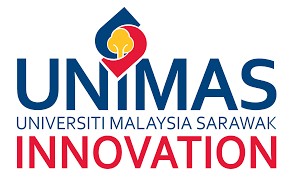 APPLICATION FORM FOR SPIN-OFF COMPANYCHECKLIST Please ensure the following documents are attached with this application form: (Kindly check  at the relevant column)PART A: APPLICANT’S DETAILS1.	DETAILS OF APPLICANT2.	 PROPOSED COMPANY AND SHAREHOLDERS 3.	 BRIEF BIODATA OF SHAREHOLDERS (PLEASE INCLUDE CURRICULUM VITAE)4.	 PROPOSED PAID-UP CAPITAL:  _____________________PART B: DETAILS OF INTELLECTUAL PROPERTY TO BE LICENSED FROM UNIMASTitle of Intellectual Property: __________________________________________________________________________________________________________________________________________________________2.    Reference No of Intellectual Property: ___________________________ 3.   Date of Issuance (Day/Month/Year): _______/_________/___________ 4.  Type of Intellectual Property: (Please tick √)PART C : BUSINESS PLAN1. BUSINESS PROPOSAL SUMMARY This section outlines the company and includes information such as the company's name, leadership, products, employees, operations, budget and potential profits.2. PRODUCTS AND SERVICESDetails of the products and services to be offered. Include details of pricing, product lifespan, and benefits to the target market(s).3. MARKET ANALYSISOutline the competition and the industry, along with the strengths and weaknesses of the business.4. MARKETING STRATEGYDescribe how the company will attract and keep its customer base and how it intends to reach the consumers. 5. FINANCIAL PLANNINGInclude any financial planning and/or projections such as expenses, revenue, financial statements, balance sheets, and other financial information may be included.6. BUDGETInclude costs related to staffing, development, manufacturing, marketing, equipment and any other expenses related to the business.7. SUPPORTING DOCUMENTS Please include photographs of products and any related information.PART D: DECLARATIONI hereby declare that all the information set out in this application and the accompanying documents are true and agree to accept the terms and conditions set out herein by the Research Innovation and Enterprise Centre (RIEC) and Committee on the Establishment of Spinoff Company Committee. I further acknowledge that the RIEC and Establishment of Spinoff Company Committee are entitled to reject this application if the information given is false or untrue.PART E: REMARKS FROM CHAIRPERSON OF  THE ESTABLISHMENT OF SPINOFF COMPANY COMMITTEE NoDetailsApplicant()For RIEC1Application Form For Spin-Off Company2Copy of Identity Card or Passport of Applicants3Company Profile4Curriculum Vitae of Company’s Management Team5Any Supporting Documents6Details of Intellectual PropertyName of Researcher:Staff No :IC / Passport No.: Mobile No.:Email:               Office No.:Faculty/Institute:Position/Grade :Proposed Name of Company:Proposed Name of Company:Proposed Name of Company:Name of ShareholdersIC / Passport NoPercentage1.2.3. 4.Total100%Type of Spin-off Company (please select one) Type of Spin-off Company (please select one) Type of Spin-off Company (please select one) Type of Spin-off Company (please select one) Type A (UNIMAS holds equity)Type B (UNIMAS has NO equity)a) Copyrightb) Patentc) Trademarkd) Industrial Design e) Geographical Indicationf)  Integrated circuit layout designSignature & Stamp:                                                                           Date :  Comments: …………………………………………………………………………………………………………………………………………………………………………………………………………………………………………………………………………………………………………………………………………………………………………………………………………………………………………Decision : 	  	                            Signature & Stamp:                                                                         Date : ……………………………..…………..…Deputy Vice-Chancellor (Research & Innovation)ChairpersonEstablishment of Spinoff Company Committee 